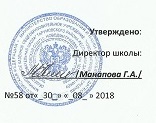 Темы самообразования учителей русского языка и литературы, английского языка.№ФИО учителейТемы по самообразованию.1.Толакаева Д.О.«Способы и приёмы формирования коммуникативно - речевых УУД на уроках русского языка и литературы в рамках реализации ФГОС с целью развития высоконравственной, конкурентоспособной личности» Арсланбекова И.О.«Использование ИКТ на уроках русского языка и литературы как средства технического обеспечения и повышения эффективности урока»3.Бекишиева Г.Б« Практическая стилистика на уроках русского языка при подготовке обучающихся к ОГЭ» «Применение новых образовательных технологий в преподавании русского языка и литературы»4.Шамакаева З.Б.«Развитие творческого мышления  на уроках русского языка и литературы»5.Янибекова А.И«Развитие творческих способностей учащихся  на уроках русского языка и литературы»6.Гаджиева Д.Ш.«Применение ИКТ на уроках английского языка»Нукаева Т.М« Использование инновационных технологий в образовательном процессе для повышения мотивации по предмету и качества образования»